SEMANA DE LA TRADICIÓNSALA DE 5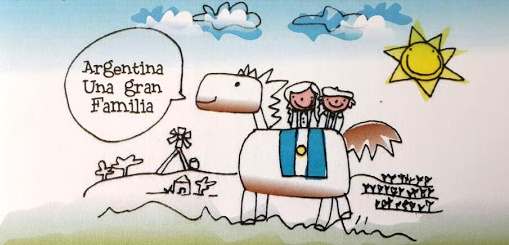 Fundamentación: El 10 de noviembre se celebra en Argentina el "día de la Tradición". Esta fecha fue elegida por ser el aniversario del nacimiento de José Hernández, un hombre que escribió el libro "Martín Fierro" donde plasmaba la vida de los gauchos argentinos. En homenaje a él y en reconocimiento de nuestras costumbres e identidad, es que se festeja este día.Esta fecha es importante para revalorizar las costumbres que se transmitieron de generación en generación, para enseñar a los niños/as muchas de las tradiciones que no conocen y, para compartir con las familias parte de la historia argentinaAREA DE ENSEÑANZA: Ambiente natural y socialAMBITO DE EXPERIENCIA: Descubrimiento del entornoPROPOSITOS:En relación con los niños: Proyectar actividades para enriquecer la imaginación y la comunicación entre los niños posibilitando el acrecentamiento y la ampliación de su universo cultural,ACTIVIDAD 1“El GAUCHO Y LA PAISANA EN NUESTRAS TRADICIONES”Esta actividad se realizara en conjunto con la docente en el zoom del día lunes 9/10Se les mostrará a los nenes/as un power point donde se mostrará brevemente: que es una tradición, porque se celebra este día en ARGENTNA ,quien fue José Hernández, de que trata el Martin fierro, quién fue Molina Campos y un cuadro de este, en el cual se puede apreciar la vestimenta de Gaucho y paisana.Se le propondrá a los alumnos/as a observar y hacer una mirada crítica al cuadro para luego recrearlo como les guste en una hoja.Finalizaremos el encuentro con un video del día de la tradición.https://www.youtube.com/watch?v=EDqTKIgVXvc&feature=youtu.beObra: “pa la litografia”ACTIVIDAD 2“EL MATE”Infusión compuesta de yerba mate y agua (azúcar opcional), que fue utilizada por primera vez por los indios. Luego se fue mejorando la preparación, convirtiéndose en lo que todos conocemos hoy. Puede ser tomado dulce o amargo y es una de las principales tradiciones argentinas.La seño Silvana nos invita a confeccionar un mate con los materiales que tengan en casa, en esta actividad se pone en juego LA CREATIVIDAD!!!https://youtu.be/EN1Y9QLiumwMirar el video de la seño Anabela  que nos relata la “leyenda de la yerba mate”https://www.youtube.com/watch?v=JXz9cX7YIP4&feature=youtu.beObra: “El mate y el amor” ACTIVIDAD 3“PAL MATE”La seño Gabriela nos cuenta la actividad del díahttps://www.youtube.com/watch?v=4v35qKaq65E&feature=youtu.beLos argentinos tenemos muchas costumbres, y una de ellas relacionadas al mate y al tiempo, en especial cuando llueve, es comer tortas fritas!, es por eso que los invitamos a realizar esta comida típica y escribir la receta de los pasos y elementos que utilizaron para la misma. Las seños los invitamos a realizar las tortas fritas, pero ustedes pueden optar por hacer esta comida u otra tradicional y escribir la receta, como puede ser el arroz con leche, queso, dulce o pastelitos o alguna comida tradicional de sus familias! La elección es de ustedes!Obra: “Lindo para ver la chinita” ACTIVIDAD 4“COSTUMBRES ARGENTINAS”Esta actividad se realizará en conjunto con la docente en el zoom del día jueves 12/11Comenzaremos con una canción de chacarera para bailar  “Chacarera la bienvenida” de vuelta canela.Jugaremos con adivinanzas del día de la tradiciónRegistro de  algunas tradiciones argentinas en el cuadernoACTIVIDAD 5“EL CABALLO, AMIGO FIEL DEL GAUCHO!La seño Nancy nos explica la última actividad de la secuenciahttps://www.youtube.com/watch?v=--MmLC-GHNk&feature=youtu.beSe les mostrará 3 obras de  Molina Campos, en ellas se puede observar al caballo y su relación con el gaucho. A partir de allí, deberán elegir el que más le gusto y recrearlo usando temperas o acuarelas.OBRA:” Boleando”OBRA: “El gaucho  payador” OBRA: “Mesmo que peje” "No podría decir qué me apasiona más, si transformar la tierra en vida o mostrar la vida de mi tierra."  Florencio Molina CamposPara conocer más obras de Molina campos y su vida, les dejamos el siguiente link:http://www.molina.campo.net/                                                            ESPERAMOS LO DISFRUTEN AL IGUAL QUE  NOSOTRAS!!!!!                                                                      LOS QUEREMOS MUCHO Y EXTRAÑAMOS MAS.CAPACIDADESCONTENIDOSINDICADOR DE AVANCEFORMAS DE ENSEÑARPensamiento criticoValoración y respeto por la diversidad de formas de vida: Iniciarse en el conocimiento y valoración de los acontecimientos, los festejos y las conmemoraciones significativas para las familias, la comunidad, la nación.Formular y comparar ideas, experiencias, conocimientos y costumbres:Escucha con atención y expresa ideas, experiencias, conocimientos y costumbres.Mirar/observar